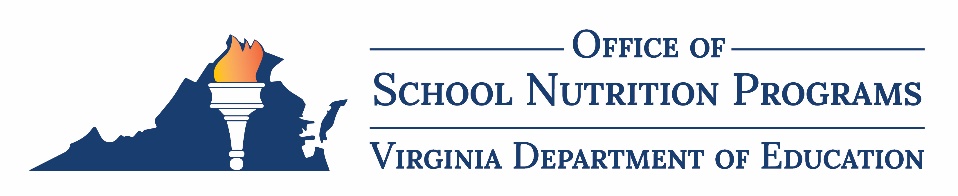 Instructions for Accessing the Federal Program Administrative Review (FPAR) TrainingEnrollment InstructionsGo to https://vdoelearning.catalog.instructure.com/courses/vdoe-civil-rights-trainingClick on Enroll. 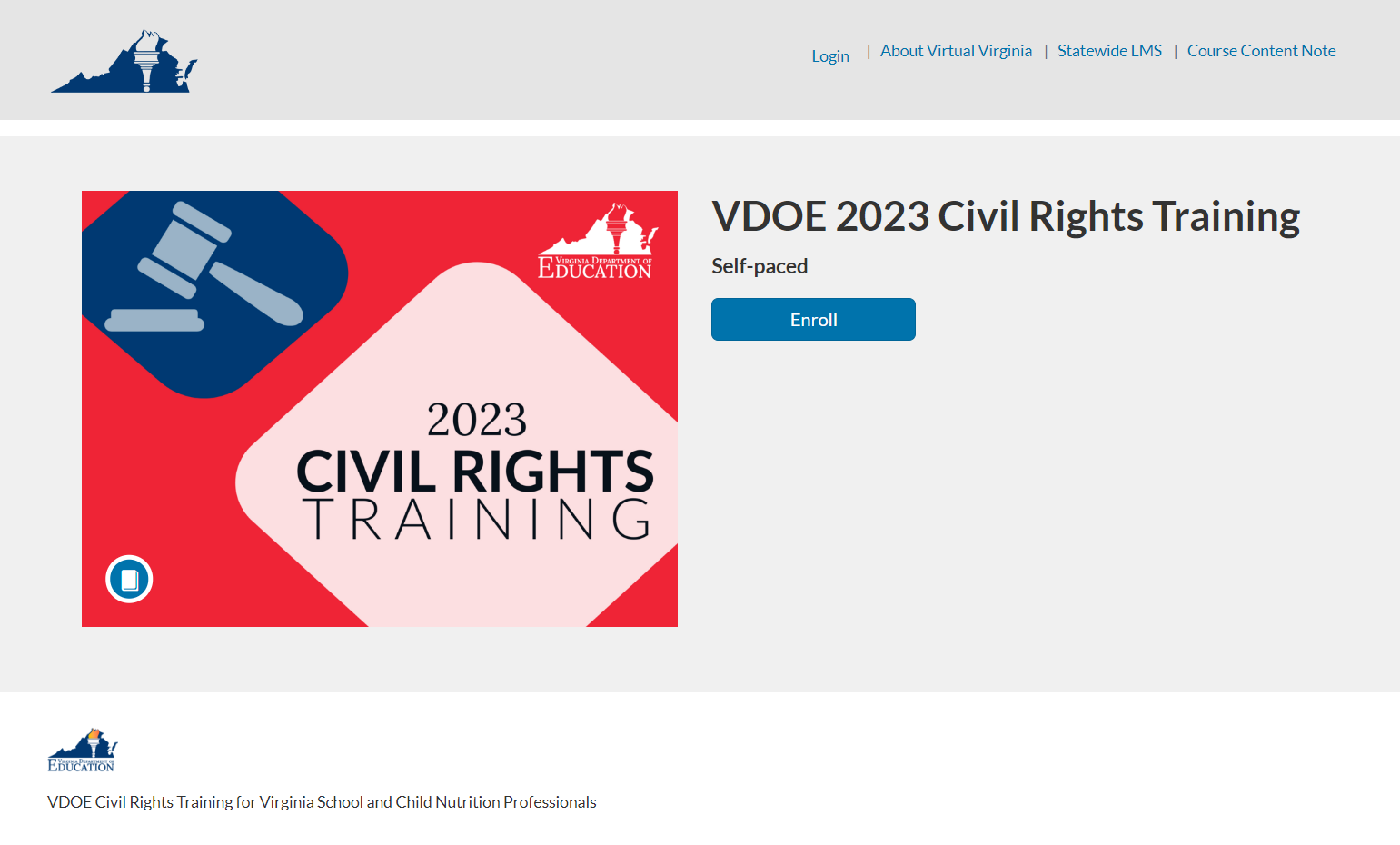 Under Choose your program, select Virtual Virginia Professional Learning from the dropdown menu, and then click on Login.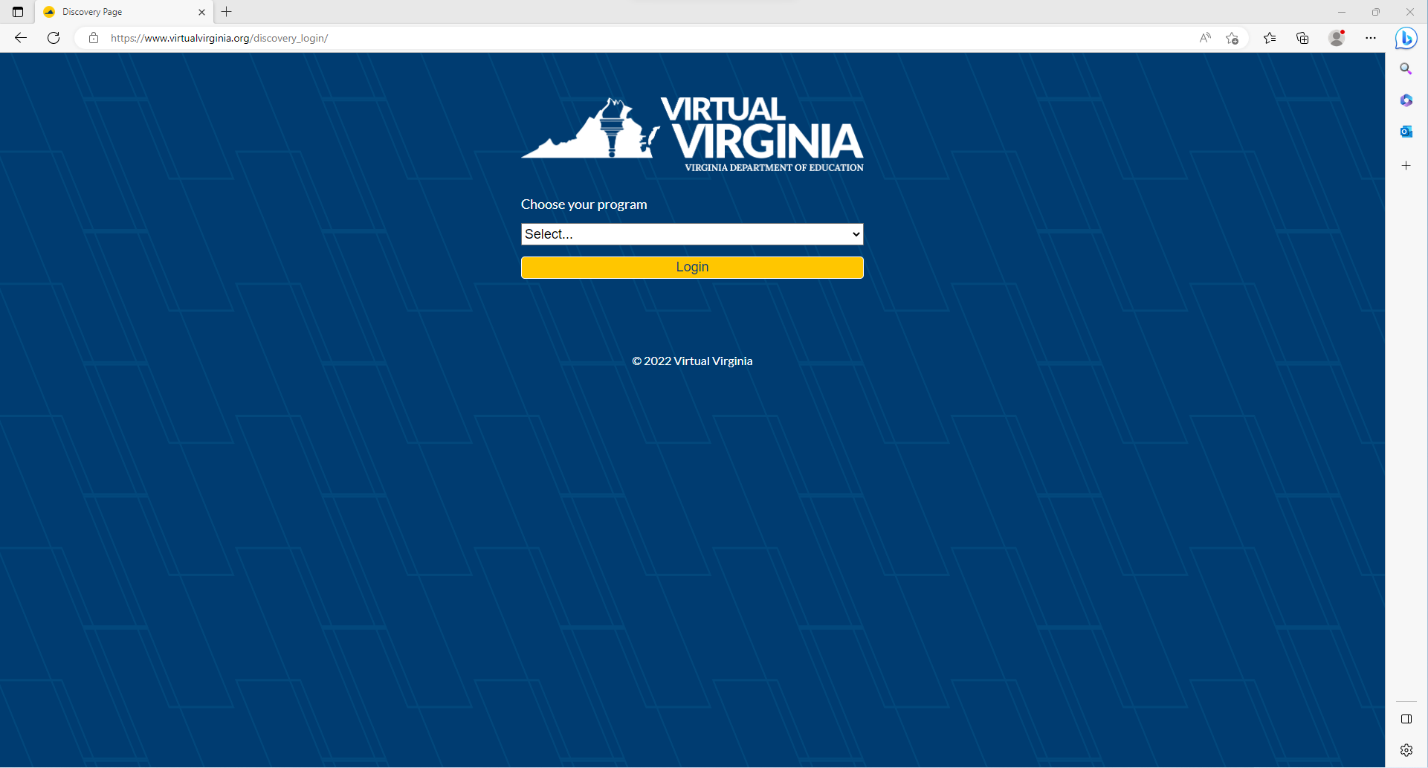 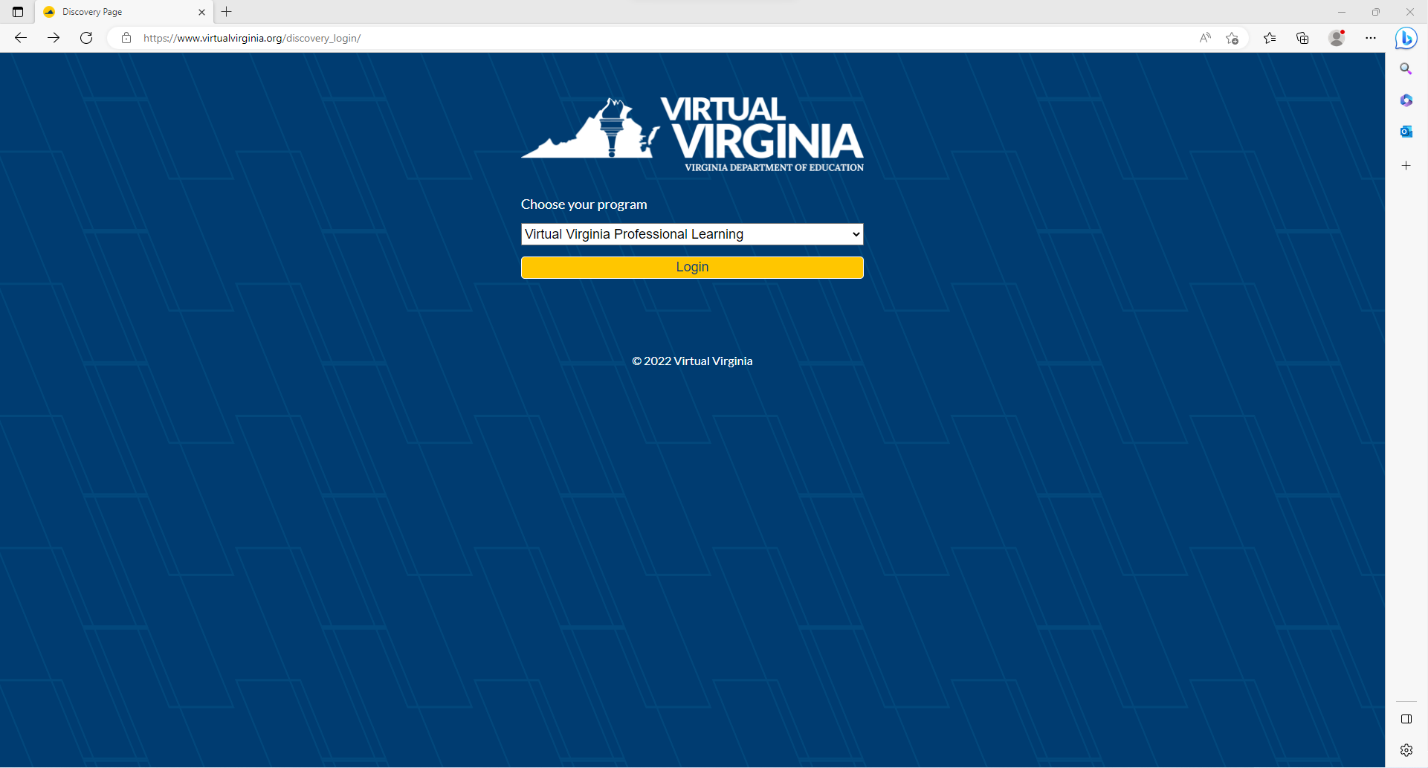 If you already have a Virtual Virginia account, click on Sign in to Enroll. If you do not have an account, complete the initial registration information, and click on Register New Account.Login InstructionsTo login to Canvas once you have an account, go to https://virtualvirginia.org/discovery_login/.To reset your password, go to https://virtualvirginia.org/tech-support/.Under Choose your program, select Virtual Virginia Professional Learning from the dropdown menu, and then click on Login.You will now be on your Virtual Virginia Dashboard. This is where you can access all courses in which you are enrolled. Click on the VDOE 2023 Civil Rights Training course card.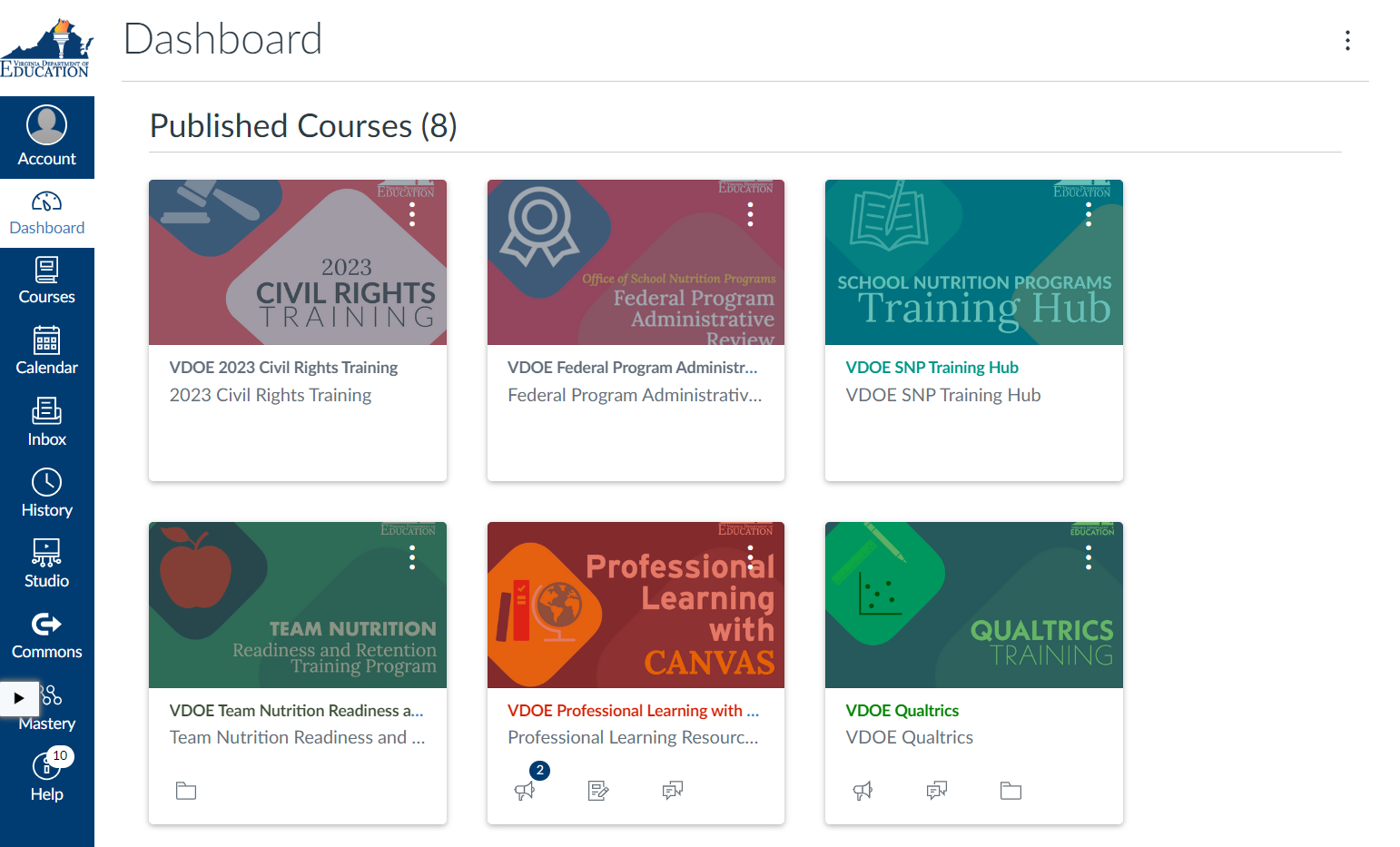 You can also access the VDOE 2023 Civil Rights Training course by clicking on Courses in the lefthand panel of the Virtual Virginia Dashboard.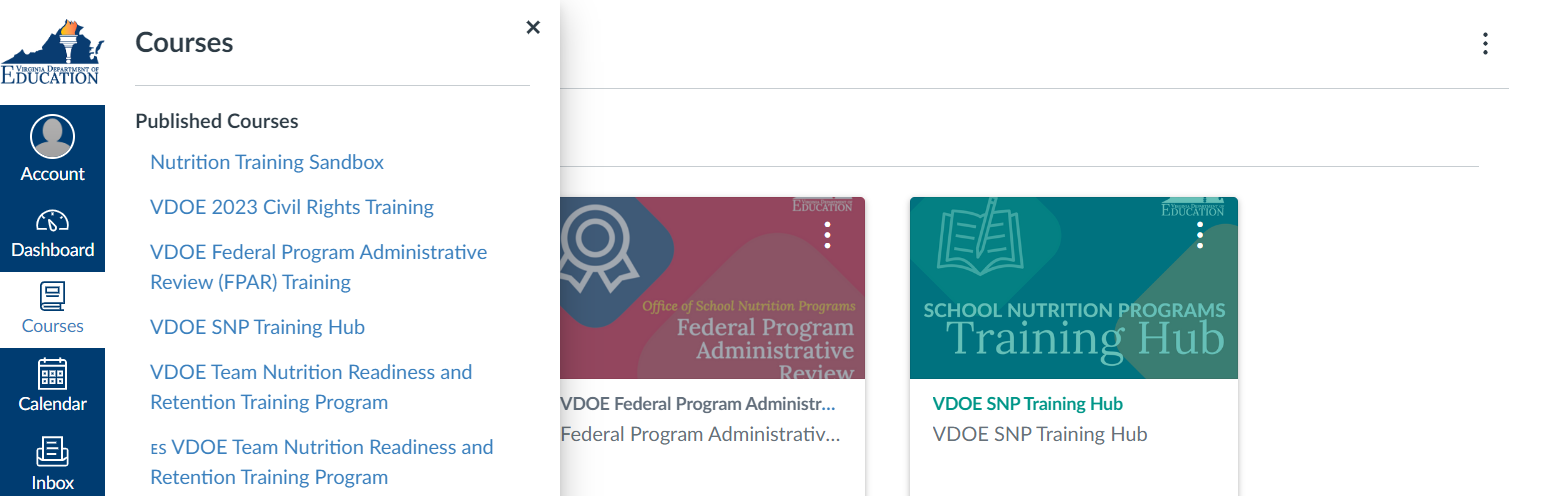 You will now be on the Home page for the VDOE 2023 Civil Rights Training course. Read the information on the Home page and then select Begin Course!Should you have any questions about navigating Virtual Virginia for the VDOE FPAR Training course, please contact Callie Nickles, SNP Training and Marketing Specialist, at Callie.Nickles@doe.virginia.gov.